WAHZHAZHE* TABLERO DE OPCIONESINSTRUCCIONES: Escoge 1 cuadro de cada columna. Mira el video o explora la página web. Mientras lo haces, pregúntate: “¿Qué dice el video sobre la Nación Osage? ¿Cómo pueden ser los videos una respuesta al reino del terror?”*Wahzhazhe – “Gente de las Aguas Medias,” nombre con el que se autodenominan los OsageTradicionesBailesComidaViaje de los Osage(video)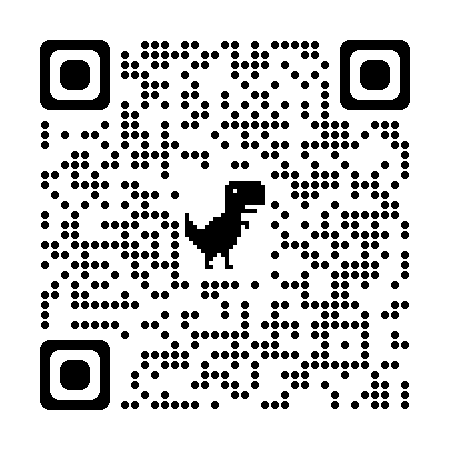 Video de Preservación del Sesquicentenario de la Nación Osage
(video)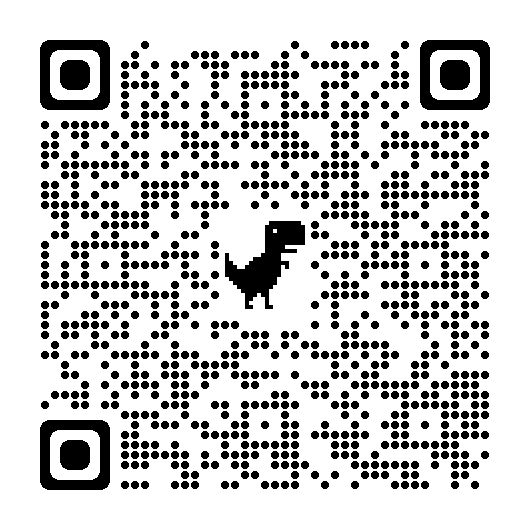 Cocina Intergeneracional(video)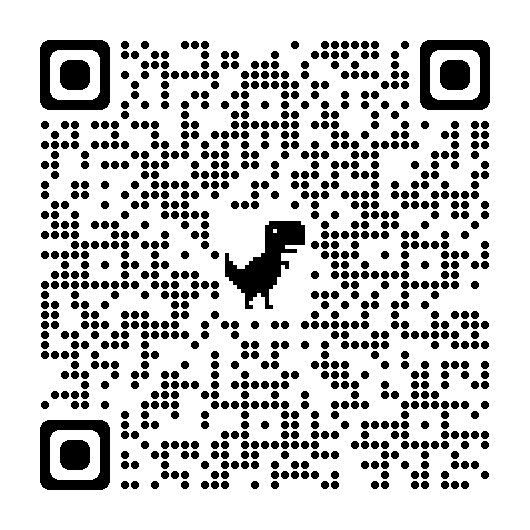 Conservación de la Lengua(video)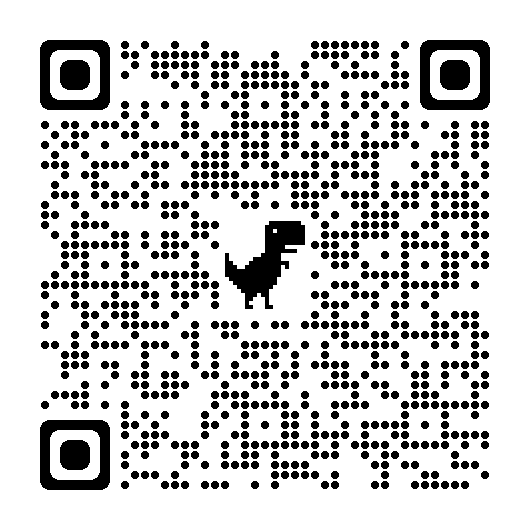 Discurso de Harry Red Eagle, Sr. en los bailes anuales de Inlonshka bailes (video)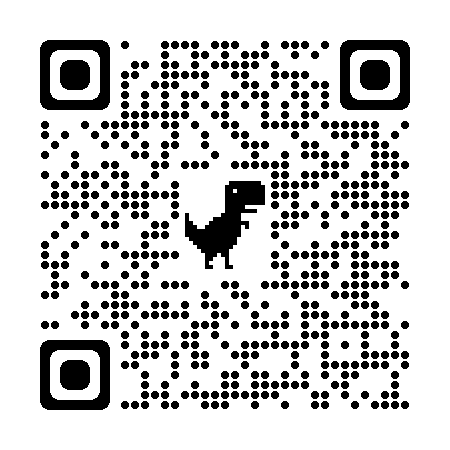 Pan Frito(video)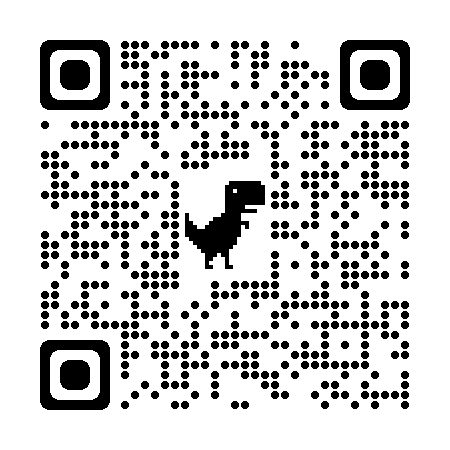 Creatividad 2020: Arte de Nuestra Comunidad(exposición en línea)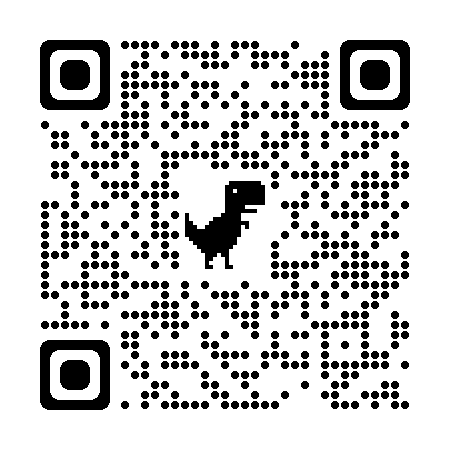 Cintería (video)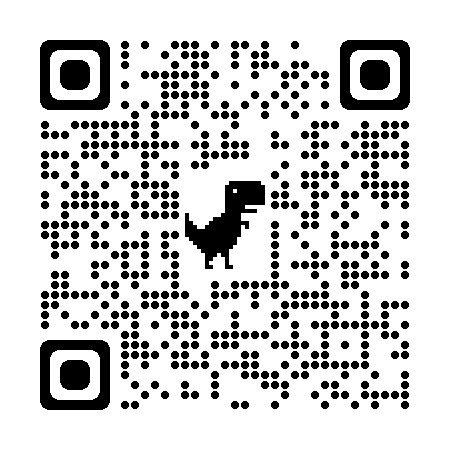 Dana Daylight y la película “Killers of the Flower Moon” (video)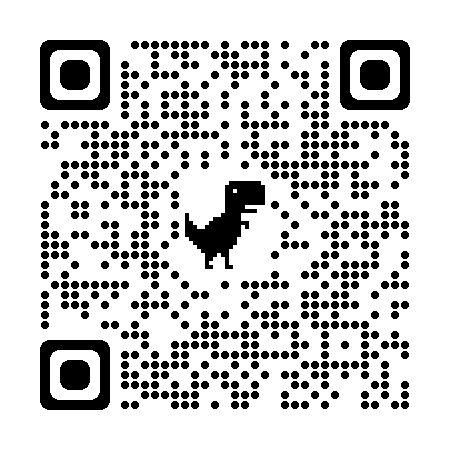 